腾达（Tenda）MW5 如何查看终端设备连接的是2.4G还是5G信号？查看方法：打开Tenda WiFi APP，点击“连接设备”，即可查看目前所有终端设备是连接的2.4G、5G或者用有线（网线）连接。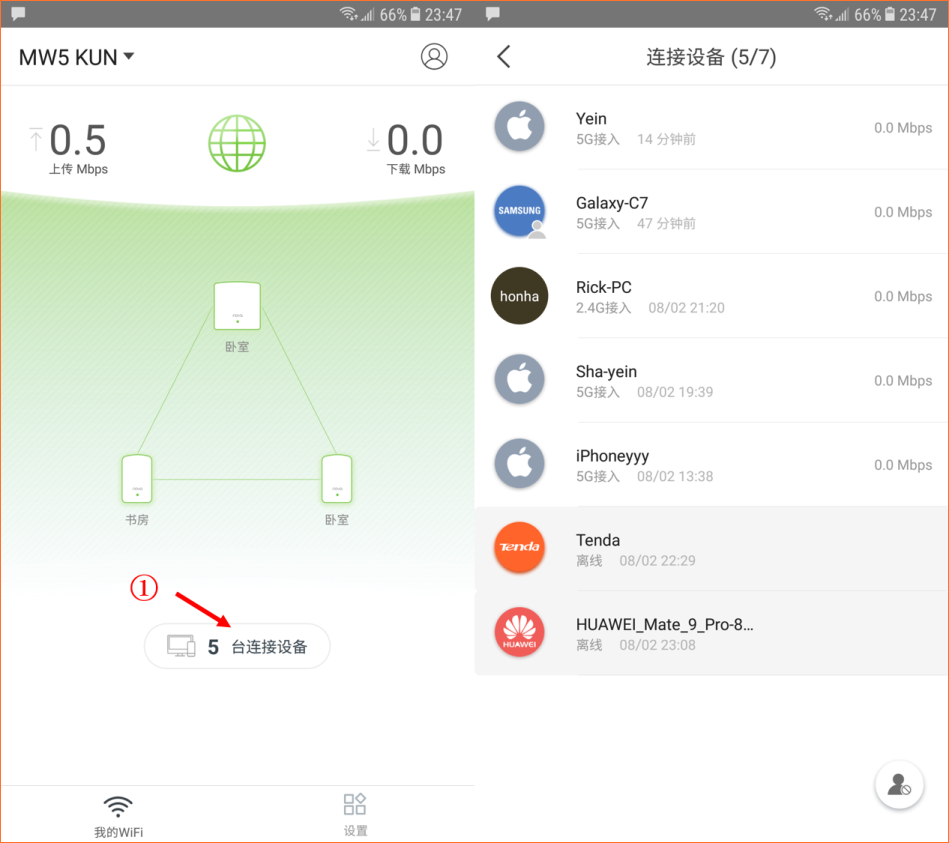 